Az.: JUMRV-JUM-2070-390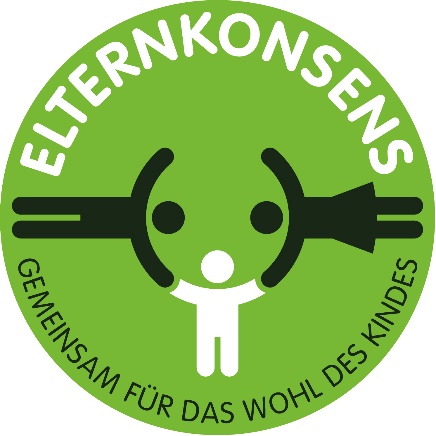 Anmeldung zur Fortbildung„Elternkonsens – Interdisziplinäre Zusammenarbeit zum Wohl des Kindes“am 18. November 2021 in SchwetzingenRückmeldung bitte per E-Mail im Word-Format an fortbildung@jum.bwl.de TitelAmts- und BerufsbezeichnungNameVornameInstitutionE-Mail-AdresseBemerkung